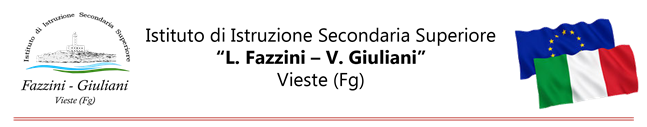 Prot.n°3356/U del 16/10/2023Alle Studentesse e agli Studenti Ai Genitori/Tutori Al personale ATA Alla Dsga Al Sito WEBOggetto: Integrazione mobilità Progetto Erasmus+VET@WORK23. In riferimento al progetto di mobilità Erasmus+ VET@WORK 2023 di cui il nostro Istituto è già partner di invio, si comunica che il Bando di Selezione (e le modalità di partecipazione) viene destinato anche agli studenti delle classi:III Liceo Scientifico (Sezioni A e B) e Linguistico (in totale 4 borse di mobilità) IV Liceo Scientifico (Sezioni A e B) e Linguistico (in totale 4 borse di mobilità).Il termine per la candidatura degli studenti interessati è fissato al 21/10/2023.IL DIRIGENTE SCOLASTICO Prof.ssa Teresa Cucciniello Firma autografa omessa ai sensi dell’art.3, c.2 del D.lgs. 39/1993